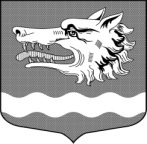 Администрация муниципального образования Раздольевское сельское поселениемуниципального образования Приозерский муниципальный район Ленинградской областиПОСТАНОВЛЕНИЕ09 июня 2022 года                                                                                         № 140Об   установлении     средней   рыночной стоимости одного   квадратного   метра общей площади жилья на   третий квартал 2022 года   по муниципальномуобразованию    Раздольевское   сельское   поселение муниципального         образования        Приозерский муниципальный   район    Ленинградской     области  	В целях обеспечения исполнения полномочий по приобретению жилья в муниципальный жилой фонд на территории муниципального образования Раздольевское сельское поселение,  в соответствии с Порядком определения средней  рыночной  стоимости одного квадратного метра общей площади жилья, приобретаемого в муниципальный жилищный фонд по муниципальному образованию Раздольевское сельское поселение, утвержденного постановлением администрации  муниципального образования Раздольевское сельское поселение области от 22.06.2016 года № 141 «Об утверждении Порядка определения средней рыночной стоимости одного квадратного метра общей площади жилья, приобретаемого в муниципальный жилищный фонд по муниципальному образованию Раздольевское сельское поселение», в соответствии с Уставом, администрация муниципального образования Раздольевское сельское поселение ПОСТАНОВЛЯЕТ:1. Установить среднюю рыночную стоимость одного квадратного метра общей площади жилья на третий квартал 2022 года по муниципальному образованию Раздольевское сельское поселение муниципального образования Приозерский муниципальный район Ленинградской в размере 84087 рублей (Приложение1).2. Контроль за исполнением постановления оставляю за собой. Глава администрации                                                                        В.В.Зайцева Согласовано:Родионова Н.А.С.А.Никонова66-632Разослано: дело- 2, отдел по жилищной политике -1.            Приложение 1к постановлению администрацииМО Раздольевское сельское поселениеот 09.06.2022 года № 140Расчет по определению средней рыночной стоимости 1 кв. м общейплощади жилья для определения размера субсидий1. Ст. кред. –данных нет;Ст. строй - по сведениям ООО «ВикингСтройИнвест» – 100 000 руб./ кв.м.; Ст. дог. – 51541 руб. Данные из сведений по договорам на приобретение (строительство) жилых помещений на территории муниципального образования Приозерского муниципального района Ленинградской области, предоставленным участниками жилищных программ, действующих на территории Ленинградской области, Приозерский р-н, Раздольевское сп, д. раздолье, ул. Центральная д. 12 кв. 20, 1840000 руб./35,7 кв. м.=51541 руб. Ст_стат = (142311+63871) /2 = 103091 руб/кв.м.Официальная информация Росстата за I квартал 2022 года:Ст.стат перв = 142311 руб/кв.м.Ст.стат втор = 63871 руб/кв.м.                             Среднее значение стоимости 1 кв.м общей площади жилья по муниципальному образованию (Ср_кв.м)Ср_квм= (Ст_кред х 0,92+ Ст_дог х 0,92 + Ст_стат + Ст_строй)                                                           NГде:0,92 – коэффициент, учитывающий долю затрат покупателя по оплате услуг риэлторов, нотариусов, кредитных организаций (банков) и других затрат;N - количество показателей, используемых при расчете;     Ср. кв. м. =                 51541 * 0.92+ 100 000+103091                                                                 ______________________________     = 83503 руб./кв.м	                                                 	            32. СТ кв.м. = Ср. кв.м. х К дефл,  К_дефл = 100,7К_ дефл – К_дефл - индекс-дефлятор, определяемый уполномоченным федеральным органом исполнительной власти на основании дефляторов по видам экономической деятельности, индекса потребительских цен, на расчетный квартал.К. дефл. – 1,007 (Утвержден Министерством экономического развития Российской Федерации) СТ кв.м. = 83503 * 1,007 = 84087 руб./кв.мСТ кв.м. = 84087 руб./кв.мНаименование     муниципального образования Среднерыночная стоимость квадратного метра на 3 квартал 2022 годаРасчётные показателиРасчётные показателиРасчётные показателиРасчётные показателиРасчётные показателиНаименование     муниципального образования Среднерыночная стоимость квадратного метра на 3 квартал 2022 годаСТ кв.м.Ст догСт   кредитСт. стройСт   статРаздольевское сельское поселение840878350344980100000	103091